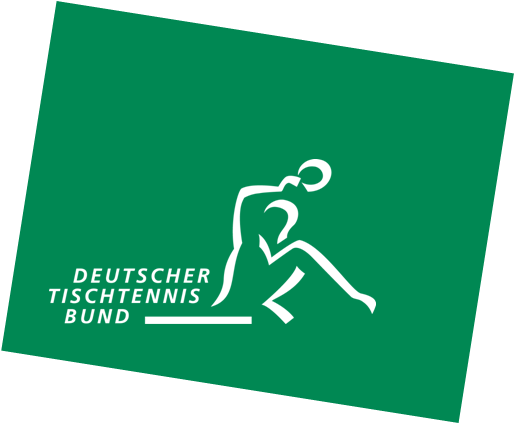 ANTRAG auf Ehrung mit der DTTB-Ehrennadel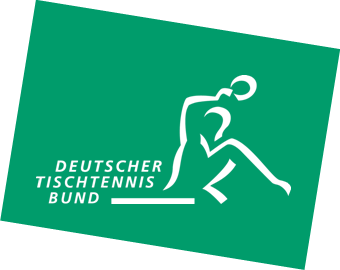 Tätigkeit beim Deutschen Tischtennis-Bund e.V.Tätigkeit bei einem Mitglieds- bzw. RegionalverbandBei der Berechnung der Zeiten werden angerechnet:in Gruppe 1 die Tätigkeit in Ämtern der Gruppen 2, 3 und 4 je zur Hälfte, in Gruppe 5 zu einem Viertel,in Gruppe 2 die Tätigkeit in Ämtern der Gruppen 3 und 4 in voller Höhe, in Gruppe 5 zur Hälftein Gruppe 3 die Tätigkeit in Ämtern der Gruppen 2 und 4 in voller Höhe, in Gruppe 5 zur HälfteAntragsteller:Verband:Versandadresse:Name des zu Ehrenden: Übergabe der Ehrung - Ort/Datum:Gremium/FunktionZeitraum (MM/JJJJ)Anzahl der Jahrefüllt der Bearbeiter ausGruppe 1 Silber	≥  5 JahreGold	≥ 10 Jahre  PräsidentGruppe 2Silber	 ≥ 10 JahreGold	≥ 	15 Jahre Präsidiumsmitglied  Generalsekretär AusschussvorsitzenderGruppe 3Silber	 ≥ 10 JahreGold	≥ 	15 JahreGremium/FunktionZeitraum (MM/JJJJ)Anzahl der Jahrefüllt der Bearbeiter ausGruppe 4Silber	 ≥ 10 JahreGold	≥ 	15 Jahre Präsident/VorsitzenderGruppe 5Bronze ≥ 10 JahreSilber	 ≥	15 JahreGold 	≥	20 Jahre Vorstandsmitglied Geschäftsführer BezirksvorsitzenderBerechnung für …Gr. 1Gr. 1Gr. 2Gr. 2Gr. 3Gr. 4Gr. 4Gr. 4Gr. 5SummeAntrag auf Ehrung mit der DTTB-Ehrennadel inAntrag auf Ehrung mit der DTTB-Ehrennadel inAntrag auf Ehrung mit der DTTB-Ehrennadel inAntrag auf Ehrung mit der DTTB-Ehrennadel inAntrag auf Ehrung mit der DTTB-Ehrennadel inAntrag auf Ehrung mit der DTTB-Ehrennadel inAntrag auf Ehrung mit der DTTB-Ehrennadel inAntrag auf Ehrung mit der DTTB-Ehrennadel inAntrag auf Ehrung mit der DTTB-Ehrennadel inAntrag auf Ehrung mit der DTTB-Ehrennadel inAntrag auf Ehrung mit der DTTB-Ehrennadel in BRONZE BRONZE SILBER SILBER SILBER SILBER SILBER SILBER GOLD GOLD GOLDDatum, Unterschrift, StempelDatum, Unterschrift, StempelDatum, Unterschrift, StempelDatum, Unterschrift, Stempel